Календарь памятных дат истории России               на 2019 годПри создании использованы материалы с сайта www.darena.ru
  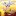 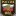 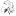 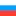 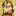 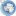 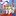 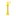 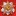 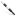 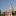 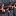 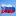 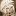 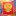 